Θέμα: Επιμορφωτική συνάντηση των καθηγητών κλ. ΠΕ10-  Κοινωνιολόγων ΣΧΕΤ:   Έγκριση  Περιφερειακής Δ/νσης Εκπ/σης Ηπείρου: Φ.34.2/7127/10-10-2016      Σας παρακαλώ να ενημερώσετε τους εκπαιδευτικούς της ειδικότητας των Κοινωνιολόγων-(ΠΕ 10) που υπηρετούν στις σχολικές μονάδες των περιοχών  ευθύνης σας,  για την επιμορφωτική συνάντηση με θέμα: «Εξορθολογισμός ύλης στα μαθήματα Κοινωνικών Επιστημών-Διδακτική ενότητα στην Ι.Κ.Ε.» που έχει προγραμματιστεί για την Τετάρτη 19-10-2016 και ώρα 12.00-14.00, στο 3ο ΕΠΑΛ Ιωαννίνων (Δ/νση: Σάββα Νικολάτου & Κερκύρας 1).    Παρακαλούνται οι κ.κ Διευθυντές/ντριες να ενημερώσουν και να διευκολύνουν τους/τις εκπ/κούς.  Η μετακίνηση των εκπαιδευτικών δεν θα βαρύνει το Δημόσιο.                                                           Με εκτίμηση                                                            Π. Μιμιλίδου                                                                  Σχολική Σύμβουλος                                                                     Κοινωνιολόγων (ΠΕ10)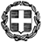 ΓΡΑΦΕΙΟ ΣΧΟΛΙΚΩΝ ΣΥΜΒΟΥΛΩΝ
ΔΕΥΤΕΡΟΒΑΘΜΙΑΣ ΕΚΠΑΙΔΕΥΣΗΣ
ΘΕΣΣΑΛΟΝΙΚΗΣ-----